2018 Summer High School ProgramQuién: Abierto a cualquier estudiante en 8 ° - 12 ° grado.Qué: clases iniciales de recuperación de crédito y crédito (1/2 crédito por sesión)Cuando y Donde :               Sesión # 2                 Sesión # 3             lunes,                                jueves,                            julio 2 hasta                 julio 19 hasta                          el miércoles , julio 18                      viernes agosto 3  @ Lamar CHS                        @ Lamar CHSEn línea Registro: Lunes, mayo 7 - Viernes , junio 15Registro & Pagos: Estudiantes será registro en línea utilizando Family Access y paga en línea utilizando GoFan . Becas son disponible para aquellos en necesitar. Por favor, consulte a su consejero de la escuela para más información.Horario: de lunes a viernes, de 8:15 a.m. a 3:30 p.m.Vacaciones 4 de julio! Comidas: Comidas será ser previsto  Desayuno $ 1. 3 5 / Reducido $ .30  Almuerzo $ 2. 3 0 / Reducido $ .40Transporte: Se proporcionará transporte para todas las sesiones. La recogida ocurrirá en las escuelas primarias de LCISD y las ubicaciones de las escuelas de verano de LCISD. La información de la ruta centralizada se puede encontrar en el sitio web de la escuela de verano.EOC tutoriales: Sesión # 1 está disponible para las clases particulares de EOC 11 de junio –         29 de junio. Consulte a su consejero para obtener más información.* Estudiantes fuera del distrito definidos como estudiantes que viven fuera de las zonas escolares de LCISD.+ Denota Dual Credit Opportunity disponible a través de Lone Star College para llevarse a cabo en LCHS.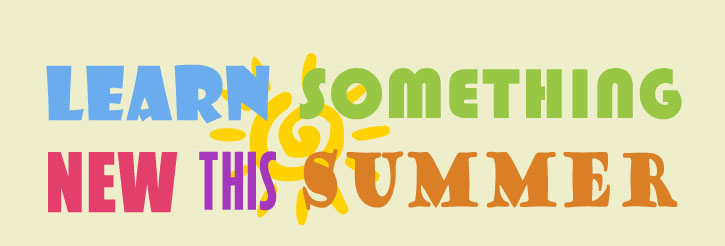    Crédito inicial Cursos       En Distrito Costo:    $150 por sesión         fuera de Distrito     $250   por session   Crédito inicial Cursos       En Distrito Costo:    $150 por sesión         fuera de Distrito     $250   por sessionCursos de restauración de créditosEn el Distrito Costo: NingunoNo disponible para estudiantes fuera del distritoCursos de restauración de créditosEn el Distrito Costo: NingunoNo disponible para estudiantes fuera del distritoCursos de restauración de créditosEn el Distrito Costo: NingunoNo disponible para estudiantes fuera del distritoCursos de restauración de créditosEn el Distrito Costo: NingunoNo disponible para estudiantes fuera del distritoInglés 3Geografia mundialInglés 1Modelos matemáticosHistoria mundialInglés 4Historia mundialInglés 2Álgebra 2Historia de estados unidosEscritura creativa+ GobiernoInglés 3IPCGobiernoModelos matemáticos+ EconomíaESOL 1BiologíaCiencias económicasSociologíaLiderazgo adolescenteESOL 2QuímicaEspañol 1PsicologíaComunicaciones profesionalesAlgebra 1FísicaEspañol 2Arte 1Comunicaciones de arte y mediosGeometríaMundoTeatro 1Música y medios de comunicaciónGeografíaSalud